Департамент образования администрации г. ТомскаМуниципальное автономное образовательное учреждение дополнительного образования Центр дополнительного образования «Планирование карьеры» г.Томска(МАОУ «Планирование карьеры»)MUNICIPAL INSTITUTION CENTRE BY CAREER PLANNING Ул. Смирнова, д.28, стр.1, г. Томск, 634059, Россия, тел./факс: 90-11-73Адрес сайта: www.cpc.tomsk.ru E-mail: cpcpk@mail.ruДополнительная образовательная общеразвивающая программа«Олимпиадная математика»Срок реализации: 3 года База реализации: МАОУ «Планирование карьеры»Обучающиеся: 14 – 17 летСоставитель модуля:Метковская Г.М.  педагог дополнительного образования МАОУ «Планирование карьеры»                                   Томск - 2019«ОЛИМПИАДНАЯ МАТЕМАТИКА»Информационная картаДополнительная общеразвивающая программа разработана в соответствии с Федеральным законом от 29.12.12г. №273-ФЗ «Об образовании в Российской Федерации», приказом Министерства просвещения РФ от 9 ноября 2018 г. N 196 «Об утверждении Порядка организации и осуществления образовательной деятельности по дополнительным общеобразовательным программам», конвенцией о правах ребенка, санитарными правилами и нормативами, и другими нормативно-правовыми документами, Уставом МАОУ ПК. Составители – Метковская Галина МихайловнаПрограмма модифицированная.Образовательная область: профильная.По функциональному назначению ─ образовательная, практико-ориентированная.По способу реализации ─ эвристическая.По форме реализации ─ стационарная, массовая.По технология проведения занятий – дифференцированная По возрасту детей ─ 14-17 лет.По половому признаку ─ оба пола.По продолжительности реализации ─ одногодичная.По специфике содержания ─ расширенная и углубленная.Целевая установка – предметно-направленная.Направленность научно-техническая.72 часа по 2 часа в неделю .Пояснительная запискаРазвитие ребенка как компетентной личности путем включения его в различные виды ценностной человеческой деятельности: учеба, познания, коммуникация, профессионально-трудовой выбор, личностное саморазвитие, ценностные ориентации, поиск смыслов жизнедеятельности. С этих позиций обучение по программе рассматривается как процесс овладения не только определенной суммой знаний, но и как процесс овладения компетенциями. Цели обучения по программе «Олимпиадная математика»: формирование представлений о математике как универсальном языке науки, средства моделирования явлений и процессов, об идеях и методах математики;развитие логического мышления, пространственного воображения, алгоритмической культуры, критичности мышления на уровне, необходимом для будущей профессиональной деятельности, а также последующего обучения в высшей школе;овладение математическими компетенциями, необходимыми в повседневной жизни, для изучения школьных естественнонаучных дисциплин на базовом уровне, для получения образования в областях, не требующих углубленной математической подготовки;воспитание средствами математики культуры личности, понимания значимости математики для научно-технического прогресса, отношения к математике как к части общечеловеческой культуры через знакомство с историей развития математики.Таким образом, в ходе освоения содержания программы обучающихся  получают возможность:развить представление о числе и роли вычислений в человеческой практике; сформировать практические навыки выполнения устных, письменных, инструментальных вычислений, развить вычислительную культуру;развить логическое мышление и речь – умение логически обосновывать суждения, проводить несложные систематизации, приводить примеры и контрпримеры, использовать различные языки математики (словесный, символический, графический) для иллюстрации, интерпретации, аргументации и доказательства;развить пространственные представления и изобразительные умения, освоить основные факты и методы планиметрии, познакомиться с простейшими пространственными телами и их свойствами;овладеть символическим языком алгебры, выработать формально-оперативные алгебраические умения и научиться применять их к решению математических и нематематических задач;изучить свойства и графики элементарных функций, научиться использовать функционально-графические представления для описания и анализа реальных зависимостей;получить представления о статистических закономерностях в реальном мире и о различных способах их изучения, об особенностях выводов и прогнозов, носящих вероятностный характер;сформировать представления об изучаемых понятиях и методах как важнейших средствах математического моделирования реальных процессов и явлений.Программа курса рассчитана для обучающихся 9 - 11 классов, вне зависимости от пола. Курс состоит из теоретических и практических занятий в соотношении примерно 1/3 (теория/практика). По 2 часа в неделю. Программа отвечает вызовам информационного общества, которое диктует современному образованию имидж человека XXI века, основными качествами которого  являются: ориентированность на знания и использование новых технологий, активное стремление расширить жизненный горизонт, установка на рациональное использование  своего времени и проектирование  своего будущего,эффективное социальное сотрудничество в условиях глобализации. . Методическое обеспечение, формы и методы работы.        Навыки практического использования полученных знаний учащиеся получают на практических занятиях, в том числе в интерактивном режиме. Уровень освоения полученной информации,  знаний проверяется в рамках предусмотренного контроля (тесты, индивидуальные собеседования, тест – режимы).Индивидуальная позиция педагога, цели и задачи программы реализуются в рамках таких видов  занятий как: интерактивные лекции,информационно – обучающее занятие в компьютерном кабинете,практическое занятие по проектированию и моделированию,практикум,мастер – класс,творческая мастерская, конференция, экскурсия, практическая работа, встреча с интересными людьми, выставка, конкурс, семинар, самостоятельная работа, кейс – стадии;защита проекта. Методы деятельности: методы практикоориентированной деятельности (упражнение,  профессиональная проба),словесные методы обучения (консультация, беседа),метод наблюдения (фото – видеосъемка),исследовательские методы (эксперимент),методы проблемного обучения (разрешение проблемных ситуаций, метод обучающего кейса),проектные методы (разработка и защита проектов, создание творческих работ),методы рефлексивного осмысления практической деятельности,экскурсии, практики  на базе дизайнерских лабораторий и рабочих мест.Описание контингента потенциальных участников: возрастные психологические особенности.Программа учитывает возрастные особенности обучающихся 9 - 11-х классов. Возрастные особенности обучающихся характеризуются как  период формирования собственной идентичности, самоопределения, создания целостного образа своего собственного Я, гармонично сочетающего в себе различные элементы личности. Ведущей деятельностью в этом возрасте является общение. Это период развития коммуникативной компетентности.        В девятом классе наиболее остро встает вопрос личностного и профессионального самоопределения.  Основной проблемой является проблема выбора, в том числе   способа продолжения образования после 9-го класса и направления получения образования и будущей профессии после окончания школы.           Деятельность по проектированию  позволит структурировать имеющиеся знания, навыки в виде итоговых проектов по  компьютерным технологиям и современному дизайну, представить их на мероприятиях разных уровней.Десятый – одиннадцатый класс отличается юношеской прагматичностью. Часто снижается интерес к непрофильным предметам, возникают ощущения бессмысленности некоторых форм обучения, недовольство школой, при этом часто присутствует не реалистичное представление о предпочитаемых профессиях. Занятия по компьютерным технологиям и современному дизайну позволяют максимально реализовать свой творческий и интеллектуальный потенциал и информационно - коммуникативные способности. Учебно-тематический план8 классУчебно-тематический план9 классУчебно-тематический план10 класс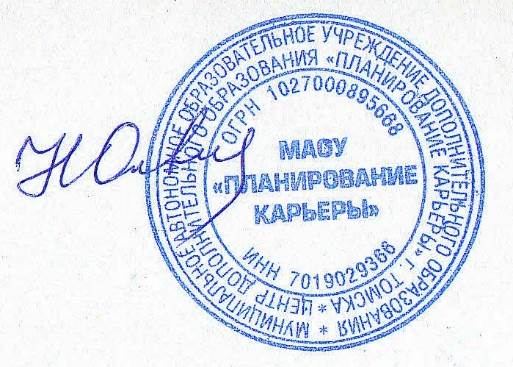 №Учебная темаУчебная темаЧасыЧасыПреобразования рациональных выражений1010Функции и их графики 66Действительные числа1010Квадратные корни44Рациональные уравнения1010Неравенства с одной переменной88Четырехугольники88Теореме Пифагора66Декартовы координаты на плоскости88ИТОГО:7070№Учебная темаУчебная темаЧасыЧасыМногочлены1010Уравнения и системы  уравнений88Функции, их свойства и графики88Последовательности88Элементы тригонометрии1212Векторы на плоскости88Решение треугольников44Многоугольники66Площади фигур66ИТОГО:7070№Учебная темаУчебная темаЧасыЧасыМногочлены1212Иррациональные выражения88Модуль числа88Рациональные уравнения и рациональные неравенства88Система линейных и нелинейных уравнений и неравенств88Векторы88Производная 66Преобразования графиков функций   y = f(x); y = f(x)+n; y = f(x+m);y = af(x); y = f(kx); y = |f(x)|88Контрольные работы44ИТОГО:7070